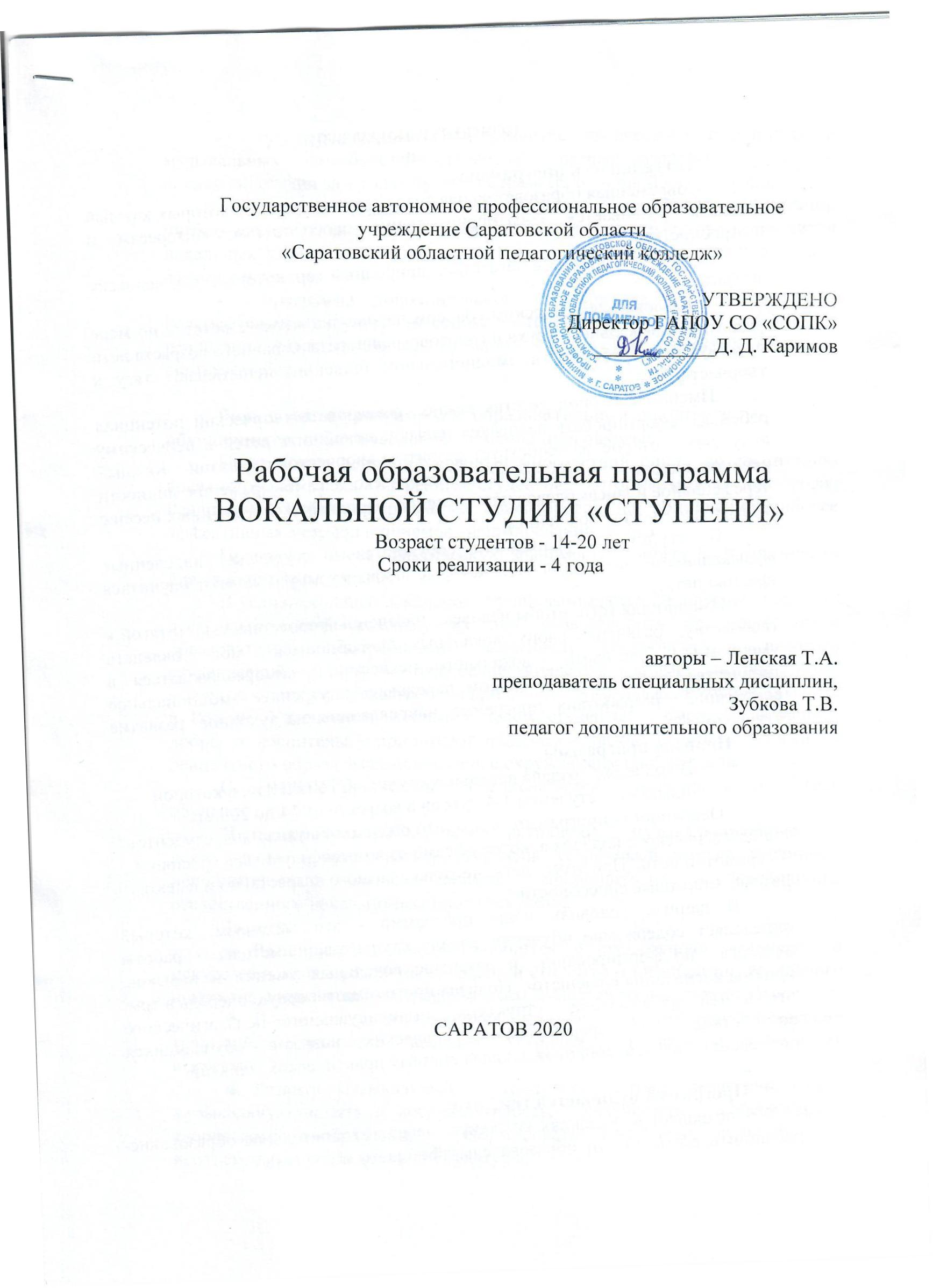 ПОЯСНИТЕЛЬНАЯ ЗАПИСКА Актуальность программы  Современная образовательная среда  - это условия,  в которых каждый ребенок развивается соразмерно своим способностям, интересам и потребностям. Голос  - это  особое богатство,  природный дар, который  дан человеку от бога. Пользоваться певческим голосом человек начинает с детства по мере развития музыкального слуха и голосового аппарата. С раннего возраста дети чувствуют потребность в эмоциональном общении, испытывают тягу к творчеству.Именно в период детства важно  реализовать творческий потенциал ребенка,  сформировать певческие навыки, приобщить детей к певческому искусству, которое  способствует развитию творческой фантазии.  Каждый ребенок находит  возможность для творческого самовыражения личности через сольное и  ансамблевое пение,  пение  народных и современных песен с музыкальным сопровождением. В студии  традиционно обучаются  студенты, наделенные  музыкальными способностями,  которые любят музыку и желают научиться красиво петь. Именно для того, чтобы человек,  наделенный способностью  и тягой к творчеству, развитию своих вокальных способностей,  мог  овладеть умениями и навыками  вокального искусства,  самореализоваться в творчестве,   научиться  голосом передавать внутреннее эмоциональное  состояние,    разработана  программа ,направленная  на духовное  развитие  студентов.Новизна программыВ колледже создана вокальная студия «СТУПЕНИ», в которой занимаются  студенты 1-4 курсов в возрасте от 14 до 20 лет. Особенность программы  в том, что она  разработана   для  студентов педагогического колледжа, которые сами стремятся  научиться красиво и грамотно петь.  При этом   дети  не только разного возраста, но и имеютразные  стартовые способности.В данных условиях наша программа - это механизм, который  определяет содержание обучения вокалу студентов,   методы   работы педагога  по формированию и развитию вокальных умений и навыков, приемы воспитания вокалистов. Новизна программа  в первую очередь в том, что в ней представлена  структура  индивидуального педагогического воздействия  на формирование певческих навыков обучающихся   последовательности, сопровождающая систему практических  занятий.Программа отличается тем,  что:- позволяет в  условиях колледжа  через дополнительное образование  расширить  возможности  образовательной области «Искусство»;-  она ориентирована на развитие творческого потенциала и музыкальных  способностей  студентов    разных возрастных групп    в вокальной студии за 4 года обучения соразмерно  личной индивидуальности;-  содержание  программы    может быть  основой для  организации учебно-воспитательного процесса по индивидуальной траектории,   развития  вокальных умений и навыков   как групп  обучающихся, так и отдельно взятых студентов;-  программа дополнительного образования  имеет  четкую содержательную структуру на основе постепенной  (от простого к сложному) реализации задач тематического блока,  а  не  общепринятое описание  системы работы.Роль и место программы в  образовательном  маршруте обучающихся, практическое назначение программы:Программа   - это обобщенный многолетний опыт  по воспитанию вокалистов  из числа  одаренных студентов,  которым можно поделиться. Реализация содержания программы  ориентирована на   применение наиболее эффективных методов и приемов   формирования голоса.Программа имеет практическую значимость и может быть применена для   работы в колледже.В условиях нашей вокальной студии занимаются 20 обучающихся. Это дает возможность каждому из них удовлетворить не только свои образовательные потребности, реализовать способности,  радовать студенческий социум и окружение колледжа своими способностями, получить оценку и  общественное признание   в колледже, в городе, области, в России. Увлеченные любимым делом студенты   высоконравственны, добры и воспитаны,  принимают общечеловеческие ценности, далеки от девиантного образа  взаимодействия с окружающим сообществом.	Содержание программы  предполагается  реализовать за 4 года обучения. Цель программы - через активную  музыкально-творческую деятельность  сформировать у  студентов  устойчивый интерес  к пению и исполнительские  вокальные навыки,    приобщить их   к сокровищнице отечественного вокально-песенного искусства.	Задачи:Расширить знания обучающихся о музыкальной  грамоте и искусстве вокала,   различных жанрах  и стилевом многообразии  вокального искусства, выразительных средствах, особенностях музыкального языка;Воспитать у обучающихся уважение  и признание певческих традиций,  духовного наследия, устойчивый интерес к вокальному  искусству;Развить музыкальный слух, чувство ритма, певческий голос, музыкальную память и восприимчивость,  способность   сопереживать,  творческого воображения,  Формировать вокальную культуру как неотъемлемую часть духовной культуры;Помочь обучающимся овладеть практическими  умениями и навыками в  вокальной  деятельности.Ведущие теоретические идеи, принципы и технологии             Развитие  творческих  вокальных  способностей  и духовное воспитание   личности в разное время было предметом особой заботы педагогической общественности и  сообщества деятелей культуры.  Как   и  какими средствами решать проблему развития  детского голоса и  воспитывать  душу?  Как помочь ребенку разобраться в огромном количестве вокальной музыки, как лучше познакомить с замечательными гражданскими, лирическими, комедийными песнями, которые приятно и легко слушать и радостно и желанно исполнять?  Как показать младшему школьнику, что хорошая музыка возвышает человека, делает его чище и благороднее? На эти вопросы  искали ответы   многие   педагоги-вокалисты и  мастера вокального искусства прошлого и современности. Этот вопрос попыталась решить и я при разработке данной программы.             В основу программы     для  организации  творческого процесса воспитания вокалистов  в условиях школьной студии  положены,   в первую очередь,  практические рекомендации и концептуальные положения, разработанные  основоположником русской вокальной школы М.И.Глинки,  который рекомендовал специальные  этюды и упражнения  для развития певческих  навыков,    предостерегал от  увлечения темпом обучения и учил осторожному  подходу к молодому голосовому аппарату.	Метод известного учителя-исследователя В.В.Емельянова  принят нами как один из основополагающих.  По его системе ежедневно десятки тысяч детей, подростков и взрослых    поют   странные  забавные упражнения,  и  это имеет положительный результат  для развития здорового, сильного выразительного голоса на всех уровнях – от детского сада до консерваторий и оперных театров.	Интересен и используется в практике работы вокальной студии «Мелодия» многолетний опыт Н.Б.Гонтаренко, педагога отделения музыки и пения Крымского государственного института им. М.И.Фрунзе.   	В основе   программы  рекомендации  по развитию певческого голоса П.В.Голубева, заслуженного деятеля искусств УССР,  профессора Харьковской консерватории	 и методика обучения вокалу Дмитрия Огороднова  (алгоритмы  вокала, способствующие выработке певческого дыхания, воспитанию самоконтроля, слухового, зрительного, интонационного внимания, умения слышать и слушать себя), правила вокального пения, рекомендованные учащимся  Н.И. Журавленко.      	Классические методики, которые используются при реализации программы,  позволяют научить обучающихся  слышать и слушать себя, осознавать и контролировать свою певческую природу, владеть методами  и приемами, снимающие мышечные и психологические зажимы.Вокальная педагогика учитывает, что каждый  обучающийся  есть неповторимая индивидуальность, обладающая свойственными только ей психическими, вокальными и прочими особенностями и требует всестороннего изучения этих особенностей и творческого подхода к методам их развития.           Принципы педагогического  процесса:-   принцип единства художественного и технического развития пения;-   принцип гармонического воспитания личности;-  принцип постепенности и последовательности в овладении мастерством пения, от простого к сложному;-   принцип успешности;- принцип соразмерности  нагрузки уровню и состоянию здоровья сохранения здоровья студента;-   принцип  творческого  развития;-   принцип доступности;- принцип ориентации на особенности и способности  - природосообразности подростка;-   принцип индивидуального подхода;-   принцип практической направленности.В  концептуальной основе  программы  важно   особо подчеркнуть  главное отличие   эстрадного  пения -  многообразие  индивидуальных исполнительских манер и жанровой  многоплановости.   	В основу разработки программы  положены технологии, ориентированные на формирование общекультурных компетенций обучающихся:	- технология развивающего обучения;- технология индивидуализации обучения;- личностно-ориентированная технология;- компетентностного и деятельностного подхода.						Программа  определяет 2 направления обучения студентов: вокально-хоровая  работа и концертно-исполнительская деятельность. Первое направление состоит из 12 тематических  блоков,   объединяющих несколько вопросов теоретического и практического характера, которые    реализуются на разных этапах обучения (содержание обучения усложняется  на  2 и 3 годы обучения). Основное содержание программы позволяет формировать в единстве содержательные, операционные и мотивационные компоненты учебной деятельности -  это  обеспечивает целостный и комплексный подход в решении поставленных задач. Теоретические знания ориентированы на каждого обучающегося. Это сведения из области теории музыки и музыкальной грамоты, которые сопровождают все  практические занятия, на которых  основное внимание уделяется  постановке голоса и сценическому искусству. 	Организация учебного процесса в рамках каждой темы  отличается содержанием,   видами  деятельности, аппаратом  контроля, при  постепенном усложнении  процесса обучения.   Педагог  свободно  управляет учебным процессом и может заменить одно произведение другим. Поэтому программа разнообразна и интересна в применении.            Наиболее подходящей формой для реализации данной программы является  вокальная студия. Вокальная студия позволяет учесть физиологические и вокальные особенности подросткового голоса: регистры и диапазон соответствующий возрастным особенностям (чтобы подобрать материал для индивидуальной работы),  особенности звуковедения.При разучивании песенного и  репертуара обращаемся  к знаниям и умениям детей, полученным на уроках предметов гуманитарного цикла: на уроках русского языка – умение правильно произносить слова, выразительно читать текст, и соблюдать правильную интонацию при их произношении; на уроках литературы –  формируется начальное понятие  художественного языка, умение анализировать образную систему, средства и приемы художественной выразительности; на уроках изобразительного искусства – представление о специфике решения образа в различных видах и жанрах.             Программа предусматривает сочетание практической методики вокального воспитания детей  на  групповых и  индивидуальных занятиях. Программа предполагает различные формы контроля промежуточных и конечных результатов. Методы контроля и управления образовательным процессом - это наблюдение педагога в ходе занятий,  анализ подготовки и участия воспитанников вокальной студии в колледжским мероприятиях, оценка зрителей, членов жюри,  анализ результатов выступлений на различных мероприятиях, конкурсах. Принципиальной установкой программы (занятий) является отсутствие назидательности и прямолинейности в преподнесении вокального материала. Педагогическая целесообразность программы в том, что  программа обеспечивает формирование умений певческой деятельности и совершенствование  специальных вокальных навыков: певческой установки, звукообразования, певческого дыхания, артикуляции, ансамбля; координации деятельности голосового аппарата с основными свойствами певческого голоса (звонкостью, полетностью и т.п.),  навыки следования дирижерским указаниям; слуховые навыки (навыки слухового контроля и самоконтроля за качеством своего вокального звучания).   	Особое место уделяется концертной деятельности (2 направление программы): обучающиеся исполняют  произведения   в рамках внутриколледжских, городских, областных  праздников, посвященных разным памятным датам.  Это придает прикладной смысл занятиям вокальной студии. Обучение студентов вокалу подчинено личной и общезначимой цели. Для лучшего понимания и взаимодействия для исполнения предлагаются полюбившиеся произведения, хиты, “легкая” музыка. Все это помогает юным вокалистам в шутливой, незамысловатой работе-игре постичь великий смысл вокального искусства и научиться владеть своим природным инструментом – голосом.СОДЕРЖАНИЕ ПРОГРАММЫ          Программа имеет трехуровневую  (по годам обучения)  и тематическую структуру. Учебный план программы Учебно-тематический план(1-й год обучения)Цель:  раскрыть певческий голос подростка   через   основы вокала, исполнение песен современных композиторов.Основные требования к знаниям, умениям и навыкам (1 ступень  - 1 год обучения)В результате обучения  пению    в вокальной студии воспитанник  должен:   знать, понимать:      - строение артикуляционного аппарата;      - особенности и возможности певческого голоса;      - гигиену певческого голоса;      - понимать по требованию педагога слова – петь «мягко, нежно, легко»;      - понимать элементарные дирижерские жесты и правильно следовать им (внимание, вдох, начало звукоизвлечения и его окончание);      - основы музыкальной грамоты;- различные манеры пения;-  место дикции в  исполнительской деятельности.    уметь:     - правильно дышать: делать небольшой спокойный вдох, не поднимая плеч;      - петь короткие фразы на одном дыхании;      - в подвижных песнях делать быстрый вдох;      - петь без сопровождения отдельные попевки и фразы из песен;      - петь легким звуком, без напряжения;      - на звуке ля первой октавы правильно показать самое красивое индивидуальное звучание своего голоса, ясно выговаривая слова песни;     - уметь делать распевку;      - к концу года спеть выразительно, осмысленно.Учебно–тематический план(2-й год обучения)Цель:  сформировать у обучающихся  основы вокальных умений и  навыков  через  усложнение репертуара, ритма и метра, использование голосовых импровизаций, пунктирного ритма.Основные требования к знаниям, умениям и навыкам(2 ступень  - 2-й год обучения)В результате обучения  пению    в вокальной студии воспитанник  должен:знать, понимать:      - соблюдать певческую установку;      - понимать дирижерские жесты и правильно следовать им (внимание, вдох, начало звукоизвлечения и его окончание);      - жанры вокальной музыки;     -  произведения различных жанров;     - великих  вокалистов России и мира;уметь:      - правильно дышать, делать небольшой спокойный вдох, не поднимая плеч;      - точно повторить заданный звук;      - в подвижных песнях делать быстрый вдох;      - правильно показать самое красивое индивидуальное звучание голоса;      - петь чисто и слаженно в унисон;      - петь без сопровождения отдельные  попевки и отрывки из песен;      - дать критическую оценку своему исполнению;       - характеризовать выступления великих вокалистов       - использовать элементы ритмики и движения под музыку;      - работать в сценическом образе;      - принимать активное участие в творческой жизни вокального коллектива.Учебно–тематический план(3-й и 4-й года обучения)Цель: через исполнение популярных произведений с обязательной  голосовой импровизацией способствовать формированию  позиции обучающегося в мире искусства и вокала,   совершенствованию  исполнительского мастерства.Основные требования к знаниям, умениям и навыкам(3 ступень  -  3  год обучения)  В результате обучения  пению    в вокальной студии воспитанник  должен:знать, понимать:      - основные типы голосов;      - жанры вокальной музыки;     - типы дыхания;     - поведение певца до выхода на сцену и во время концерта;     - реабилитация при простудных заболеваниях;     - особенности многоголосого пения;     - обоснованность сценического образа.уметь:      - петь достаточно чистым по качеству звуком, легко, мягко, непринужденно;    - петь на одном дыхании более длинные музыкальные фразы;    - исполнять вокальные произведения выразительно, осмысленно;    - принимать активное участие во всех концертах, фестивалях, конкурсах.МЕТОДИЧЕСКОЕ ОБЕСПЕЧЕНИЕ УЧЕБНОГО ПРОЦЕССА  Методы и формы реализации программы В качестве главных методов программы: стилевой  и системный подход,  метод творчества,   метод  импровизации и  сценического движения. СТИЛЕВОЙ ПОДХОД  широко применяется в программе,   нацелен на постепенное формирование у поющих осознанного стилевого восприятия вокального произведения, понимание стиля, методов исполнения, вокальных характеристик произведений. СИСТЕМНЫЙ ПОДХОД  направлен на достижение целостности и единства всех составляющих компонентов программы – ее тематика, вокальный материал, виды концертной деятельности. Кроме того, системный подход позволяет координировать соотношение частей целого (в данном случае соотношение содержания каждого года обучения с содержанием всей структуры вокальной программы). Использование системного подхода допускает взаимодействие одной системы с другими. ТВОРЧЕСКИЙ МЕТОД используется в данной программе как важнейший художественно-педагогический метод, определяющий качественно-результативный показатель ее практического воплощения.  Творчество уникально, оно присуще каждому ребенку и всегда  ново. Это новое проявляет себя во всех формах художественной деятельности вокалистов, в первую очередь, в сольном пении, ансамблевой импровизации.  В совместной творческой деятельности   преподавателя и членов вокальной студии проявляется неповторимость и оригинальность, индивидуальность, инициативность, особенности мышления и фантазии.МЕТОД  ИМПРОВИЗАЦИИ И СЦЕНИЧЕСКОГО ДВИЖЕНИЯ.  Требования времени – умение держаться и двигаться на сцене, умелое исполнение вокального произведения, раскрепощенность перед зрителями и слушателями. Всё это дает обучающимся умело  вести себя  на сцене, владеть приемами сценической импровизации,  двигаться под музыку  в ритме исполняемого репертуара. Использование данного метода поднимает исполнительское мастерство на более высокий уровень, ведь приходится следить не только за голосом, но и телом. УСЛОВИЯ РЕАЛИЗАЦИИ ПРОГРАММЫРесурсное обеспечение программы: «Уроки пения»,  Журавленко Н.И., учебное пособие  для обучающихся     -Минск:  «Полиграфмаркет», 1998;Методические рекомендации для учителя (см. список литературы для учителя);Дидактические материалы для работы с учащимися, памятки, рекомендации;Аудиосредства: магнитофон, микрофон, проигрыватель, электронные аудиозаписи и медиа – продукты;Компьютер;Усиливающая аппаратура;Возможности студийной записи голоса и прослушивания исполнения;Актовый зал;Мультимедийный проектор.Успехи реализации программы возможны:если будет реализована  теоретическая и практическая часть программы на 100%;   если учитываются возрастные и личностные особенности обучающихся, мотивация их деятельности;  если используется разнообразный методический материал по программе учебного курса; если  в кабинете есть  необходимые  технические средства и информационные ресурсы, отвечающие требованиям учебного процесса.РЕЗУЛЬТАТЫ РЕАЛИЗАЦИИ ПРОГРАММЫОрганизационно-методическая работа1. Разработано программно-методическое обеспечение, которое включает Программу, методические разработки занятий, систему дидактических материалов, перечень  используемых средств обучения, в том числе видео-   и электронных ресурсов. Учебно-воспитательная работа(концертно-исполнительская деятельность)Результаты реализации программы отслеживаются через участие в концертной деятельности в рамках школьных, городских, окружных мероприятиях  Качество обучения прослеживаются в творческих достижениях, в призовых местах на фестивалях. Свидетельством успешного обучения могут быть дипломы, грамоты дипломантов и лауреатов. СПИСОК ЛИТЕРАТУРЫЛитература для учащихся Журавленко Н.И. Уроки пения.  – Минск: «Полиграфмаркет», 1998. Литература для учителя(обязательная)1. Голубев П.В. Советы молодым педагогам-вокалистам. - М.: Государственное музыкальное издательство, 1963.Емельянов Е.В.  Развитие голоса. Координация и тренинг, 5- изд., стер. – СПб.: Издательство «Лань»;  Издательство «Планета музыки», 2007.Литература для учителя(дополнительная)1. Андрианова  Н.З. Особенности методики преподавания эстрадного пения. Научно-методическая разработка. – М.: 1999.2.Гонтаренко Н.Б. Сольное пение: секреты вокального мастерства /Н.Б.Гонтаренко. – Изд. 2-е – Ростов н/Д: Феникс, 2007.3. Емельянов Е.В.  Развитие голоса. Координация и тренинг, 5- изд., стер. – СПб.: Издательство «Лань»; Издательство «Планета музыки», 2007.4. Исаева И.О. Эстрадное пение. Экспресс-курс развития вокальных способностей /И.О. Исаева – М.: АСТ; Астрель, 2007.Риггз С.  Пойте как звезды. / Сост и ред. Дж. Д.Карателло . – СПб.: Питер , 2007.№п/пРазделы (блоки)Вокально-хоровая работа    Вокально-хоровая работа    1.Введение. Владение голосовым аппаратом. Звуковедение. Использование певческих навыков.2Певческая установка и певческая позиция. Дыхание.   Отработка полученных вокальных навыков.3.Распевание.4.Вокальные произведения разных жанров. Манера исполнения. Великие вокалисты прошлого и настоящего.5.Дикция. Артикуляция.6.Гигиена певческого голоса.7.Сценическая культура и сценический образ.8.Основы нотной грамоты.9.Движения  вокалистов под музыку.10.Вокально-хоровая работа.11.Импровизация.12.Собственная манера исполнения.  Концертно-исполнительская деятельность   Концертно-исполнительская деятельность № п/пТема занятийЧасыЧасыЧасы№ п/пТема занятийОбщее кол-воТеория Практика Вокально-хоровая работаВокально-хоровая работаВокально-хоровая работаВокально-хоровая работаВокально-хоровая работа1.Введение, знакомство с голосовым аппаратом.10372.Певческая установка. Дыхание.   205153.Распевание. 301294.Вокальная позиция.174135.Звуковедение. Использование певческих навыков.153126.Знакомство с различной манерой пения.  Дикция. Артикуляция.253227.Беседа о гигиене певческого голоса.101008.Работа над сценическим образом.30327Концертно-исполнительская деятельностьКонцертно-исполнительская деятельностьКонцертно-исполнительская деятельностьКонцертно-исполнительская деятельностьКонцертно-исполнительская деятельность9.Праздники, выступления.35035Итого19232160№ п/пТема занятийЧасыЧасыЧасыЧасы№ п/пТема занятийОбщее кол-воОбщее кол-воТеорияПрактика Вокально-хоровая работаВокально-хоровая работаВокально-хоровая работаВокально-хоровая работаВокально-хоровая работаВокально-хоровая работа1.Введение, владение своим голосовым аппаратом. Использование певческих навыков Введение, владение своим голосовым аппаратом. Использование певческих навыков 150152.Знакомство с произведения ми различных жанров, манерой исполнения. Великие  вокалисты.  Вокальные навыкиЗнакомство с произведения ми различных жанров, манерой исполнения. Великие  вокалисты.  Вокальные навыки252053.Овладение собственной манерой вокального исполнения.Выявление индивидуальных красок голоса.Овладение собственной манерой вокального исполнения.Выявление индивидуальных красок голоса.100104.Дыхание, артикуляция, певческая позиция. Вокально-хоровая работа. Нотная грамота.Дыхание, артикуляция, певческая позиция. Вокально-хоровая работа. Нотная грамота.271265.Использование элементов ритмики. Движения под музыку.   Сценическая культура.Использование элементов ритмики. Движения под музыку.   Сценическая культура.250256.Дикция. Вокальные навыки.Дикция. Вокальные навыки.150157.Беседа о гигиене певческого голоса.Беседа о гигиене певческого голоса.101008.Работа над сценическим образом.Работа над сценическим образом.30030Концертно-исполнительская деятельностьКонцертно-исполнительская деятельностьКонцертно-исполнительская деятельностьКонцертно-исполнительская деятельностьКонцертно-исполнительская деятельностьКонцертно-исполнительская деятельность9.Праздники, выступления.Праздники, выступления.35035ИтогоИтого19231161№п/пТема занятийЧасыЧасыЧасы№п/пТема занятийОбщее кол-воТеорияПрактика Вокально-хоровая работаВокально-хоровая работаВокально-хоровая работаВокально-хоровая работаВокально-хоровая работа1.Введение, владение голосовым аппаратом. Использование  певческих навыков. Знакомство с великими вокалистами прошлого и настоящего. Собственная манера исполнения вокального произведения.150152.Работа над собственной манерой вокального исполнения. Сценическая культура.200173.Дыхание. Певческая позиция. Отработка полученных вокальных навыков. 
Знакомство с многоголосным пением. Вокально-хоровая работа. Нотная грамота.305254.Дикция.  Расширение диапазона голоса. 200205.Использование элементов ритмики. Движения под музыку. Постановка танцевальных движений.150156.Вокально-хоровые навыки в исполнительском мастерстве.150157.Беседа о гигиене певческого голоса.121208.Работа над сценическим образом.25025Концертно-исполнительская деятельностьКонцертно-исполнительская деятельностьКонцертно-исполнительская деятельностьКонцертно-исполнительская деятельностьКонцертно-исполнительская деятельность9.Праздники, выступления.40012Итого19217175